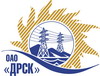 Открытое акционерное общество«Дальневосточная распределительная сетевая  компания»ПРОТОКОЛ рассмотрения  заявок участников ПРЕДМЕТ ЗАКУПКИ: открытый запрос предложений на право заключения Договора на выполнение работ для нужд филиала ОАО «ДРСК» «Хабаровские электрические сети» лот 1 -  Капитальный ремонт зданий: ПС 35/6 Карьер, ПС 110/35/6 Ц;лот 2 -  Капитальный ремонт зданий: Лабораторный корпус управления ЛИТ А (закупка 2620 раздела 1.1 ГКПЗ 2014 г.). Плановая стоимость: лот 1 – 1 055 000,0 руб. без НДС, лот 2 – 1 053 000,0 руб. без НДС. Указание о проведении закупки от 20.08.2014 № 213.ПРИСУТСТВОВАЛИ: постоянно действующая Закупочная комиссия 2-го уровня.ВОПРОСЫ ЗАСЕДАНИЯ ЗАКУПОЧНОЙ КОМИССИИ:О признании предложений соответствующими условиям закупки.О предварительной ранжировке предложений участников закупки. О проведении переторжки.ВОПРОС 1 «О признании предложений соответствующими условиям закупки»РАССМАТРИВАЕМЫЕ ДОКУМЕНТЫ:Протокол процедуры вскрытия конвертов с заявками участников.Сводное заключение экспертов Моториной О.А., Ожегина В.Ф., Лаптева И.А.Предложения участников.ОТМЕТИЛИ:Предложения ООО «Ремонтно-строительная организация» г. Хабаровск (лот 1 и 2), ООО «Арт-Строй» г. Хабаровск (лот 1 и 2), ООО «Актис Капитал» г. Хабаровск (лот 2) признаются удовлетворяющими по существу условиям закупки. Предлагается принять данные предложения к дальнейшему рассмотрению. ВОПРОС 2 «О предварительной ранжировке предложений участников закупки»РАССМАТРИВАЕМЫЕ ДОКУМЕНТЫ:Протокол процедуры вскрытия конвертов с заявками участников.Сводное заключение экспертов Моториной О.А., Ожегина В.Ф., Лаптева И.А.Предложения участников.ОТМЕТИЛИ:В соответствии с критериями и процедурами оценки, изложенными в документации о закупке, предлагается ранжировать предложения следующим образом:ВОПРОС 3 «О проведении переторжки»ОТМЕТИЛИ:Учитывая результаты экспертизы предложений Участников закупки Закупочная комиссия полагает  целесообразным проведение переторжки.РЕШИЛИ:Признать предложения ООО «Ремонтно-строительная организация» г. Хабаровск (лот 1 и 2), ООО «Арт-Строй» г. Хабаровск (лот 1 и 2), ООО «Актис Капитал» г. Хабаровск (лот 2) соответствующими условиям закупки. Утвердить ранжировку предложений участников:Лот 11 место ООО «Ремонтно-строительная организация» г. Хабаровск2 место ООО «Арт-Строй» г. ХабаровскЛот 21 место ООО «Ремонтно-строительная организация» г. Хабаровск2 место ООО «Арт-Строй» г. Хабаровск3 место ООО «Актис Капитал» г. ХабаровскПровести переторжку.Пригласить к участию в переторжке следующих участников: ООО «Ремонтно-строительная организация» г. Хабаровск (лот 1 и 2), ООО «Арт-Строй» г. Хабаровск (лот 1 и 2), ООО «Актис Капитал» г. Хабаровск. Определить форму переторжки: заочная.Назначить переторжку на 18.09.2014  в 10:00 благовещенского времени.Место проведения переторжки: 675000, г. Благовещенск, ул. Шевченко 28.Техническому секретарю Закупочной комиссии уведомить участников, приглашенных к участию в переторжке о принятом комиссией решении.Ответственный секретарь Закупочной комиссии 2 уровня                               О.А.МоторинаТехнический секретарь Закупочной комиссии 2 уровня                                    О.В.Чувашова            №  533/УР-Рг. Благовещенск16 сентября 2014 г.Место в ран-жировкеНаименование и адрес участникаЦена заявки, руб. Иные существенные условияНеценовая предпочтительность (в баллах на балльной шкалеот 3до 5)лот 1 -  Капитальный ремонт зданий: ПС 35/6 Карьер, ПС 110/35/6 Цлот 1 -  Капитальный ремонт зданий: ПС 35/6 Карьер, ПС 110/35/6 Цлот 1 -  Капитальный ремонт зданий: ПС 35/6 Карьер, ПС 110/35/6 ЦНеценовая предпочтительность (в баллах на балльной шкалеот 3до 5)1ООО «Ремонтно-строительная организация» 680031, г. Хабаровск, ул. Рыбинская, д. 21951 081,0 руб. без НДС (1 122 275,58 руб. с НДС) В цену включены все налоги и обязательные платежи, все скидки.Срок выполнения: 01.10.2914 г.- 31.10.2014 г. Условия оплаты:  без аванса, остальные условия в соответствии с договором. Гарантия на своевременное и качественное выполнение работ, а также на устранение дефектов, возникших по вине подрядчика, составляет 24 месяца со дня подписания акта сдачи-приемки. Гарантия на материалы и оборудование, поставляемые подрядчиком не менее 24 месяцев.  Срок действия оферты до 31.10.2014 г.32ООО «Арт-Строй» 680000, г. Хабаровск, ул. Воронежская, 144, оф. 401 020 824,0 руб. без НДС (1 204 572,32 руб. с НДС). В цену включены все налоги и обязательные платежи, все скидки.Срок выполнения: 01.10.2914 г.- 31.10.2014 г. Условия оплаты:  без аванса, остальные условия в соответствии с договором. Гарантия на своевременное и качественное выполнение работ, а также на устранение дефектов, возникших по вине подрядчика, составляет 24 месяца со дня подписания акта сдачи-приемки. Гарантия на материалы и оборудование, поставляемые подрядчиком не менее 24 месяцев.  Срок действия оферты до 31.10.2014 г.3лот 2 -  Капитальный ремонт зданий: Лабораторный корпус управления ЛИТ Алот 2 -  Капитальный ремонт зданий: Лабораторный корпус управления ЛИТ Алот 2 -  Капитальный ремонт зданий: Лабораторный корпус управления ЛИТ Алот 2 -  Капитальный ремонт зданий: Лабораторный корпус управления ЛИТ А1ООО «Ремонтно-строительная организация» 680031, г. Хабаровск, ул. Рыбинская, д. 21954 415,0 руб. без НДС (1 126 209,7 руб. с НДС)В цену включены все налоги и обязательные платежи, все скидки.Срок выполнения: 01.10.2914 г.- 30.11.2014 г. Условия оплаты:  без аванса, остальные условия в соответствии с договором. Гарантия на своевременное и качественное выполнение работ, а также на устранение дефектов, возникших по вине подрядчика, составляет 24 месяца со дня подписания акта сдачи-приемки. Гарантия на материалы и оборудование, поставляемые подрядчиком не менее 24 месяцев.  Срок действия оферты до 31.10.2014 г.32ООО «Арт-Строй» 680000, г. Хабаровск, ул. Воронежская, 144, оф. 40973 503,0руб. без НДС (1 148 733,54 руб. с НДС)В цену включены все налоги и обязательные платежи, все скидки.Срок выполнения: 01.10.2914 г.- 30.11.2014 г. Условия оплаты:  без аванса, остальные условия в соответствии с договором. Гарантия на своевременное и качественное выполнение работ, а также на устранение дефектов, возникших по вине подрядчика, составляет 24 месяца со дня подписания акта сдачи-приемки. Гарантия на материалы и оборудование, поставляемые подрядчиком не менее 24 месяцев.  Срок действия оферты до 31.10.2014 г.33ООО «Актис Капитал» 680007, г. Хабаровск, ул. Волочаевская, д. 8, литер Щ. офис 111 050 000,0 руб. без НДС (1 239 000,0 руб. с НДС)В цену включены все налоги и обязательные платежи, все скидки.Срок выполнения: 01.10.2914 г.- 30.11.2014 г. Условия оплаты:  без аванса, остальные условия в соответствии с договором. Гарантия на своевременное и качественное выполнение работ, а также на устранение дефектов, возникших по вине подрядчика, составляет 36 месяца со дня подписания акта сдачи-приемки. Гарантия на материалы и оборудование, поставляемые подрядчиком не менее 36 месяцев.  Срок действия оферты до 30.11.2014 г.3